royaume du Maroc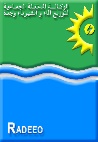 Régie autonome Intercommunale de distribution d’eau et d’électricité d’OujdaAvis d'appel d'offres ouvert international n°90/E/2023Le 16/01/2024 à 11 heures 30 min, il sera procédé, dans les bureaux de la R.A.D.E.E.O, sis à Hay Al Hikma, Avenue Houria Oujda à l'ouverture des plis relatifs à l’appel d'offres ouvert international sur offres de prix, n°90/E/2023, pour la fourniture de compteur d’eau potable type volumétrique classe C sans raccord en deux (02) :Lot 1 : fourniture compteur DN 15 mm et 20 mmLot 2 : fourniture compteur DN 30 mm et 40 mmLe dossier d'appel d'offres doit être téléchargé à partir du portail des marchés publics accessible à l’adresse : www.marchespublics.gov.ma.L'estimation des coûts des prestations établie par le maître d'ouvrage est fixée comme suit :Lot n°1 : estimation des coûts des prestations est de 4 584 000,00 (Quatre Millions Cinq Cent Quatre Vingt Quatre Mille Dirhams)Lot n°2 : estimation des coûts des prestations est de 537 600,00 (Cinq Cent Trente Sept Mille Six Cent Dirhams)Le cautionnement provisoire est fixé comme suit :Lot n°1 : montant du cautionnement provisoire est de 91 000,00 (Quatre Vingt Et Onze Mille Dirhams)Lot n°2 : montant du cautionnement provisoire est de 10 000,00 (Dix Mille Dirhams)Le contenu, la présentation ainsi que le dépôt des dossiers des concurrents doivent être conformes aux dispositions des articles 30 à 34 du décret relatif aux marchés publics.Les concurrents doivent déposer leurs dossiers par voie électronique dans le portail des marchés publics accessible à l'adresse www.marchespublics.gov.ma.Les prospectus, notices ou autres documents techniques exigés par le dossier d'appel d'offres doivent être déposés (pour chaque lot) dans un pli fermé au bureau d’ordre de la R.A.D.E.E.O, sis à Hay Al Hikma, Avenue Houria Oujda au plus tard le jour ouvrable précédant la date d’ouverture des plis ou remis séance tenante au président de la commission d'ouverture des plis.Les pièces justificatives à fournir sont celles prévues par l'article n°14 du règlement de consultation.